Jenkins BlueOcean IssuesAgenda:If you observe the below BlueOcean views, you can see that we are missing some Stages/Steps involved in the pipeline.Expected BO view: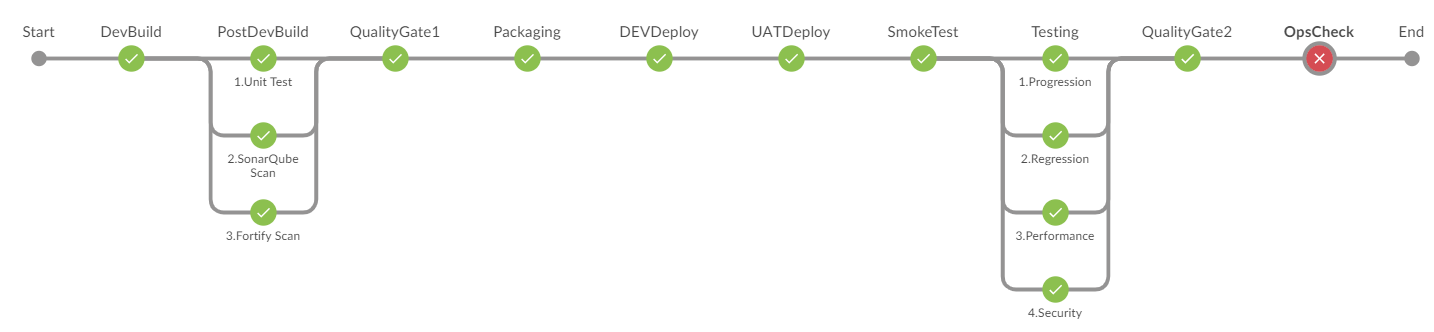 Evidence:https://onejenkins.verizon.com/nts/blue/organizations/jenkins/NTS.B7EV.CICD.PIPELINES%2FNTS.PROC.VES.PROVCTRL.UAT.CD_PIPELINE_PROVCO-PC/detail/NTS.PROC.VES.PROVCTRL.UAT.CD_PIPELINE_PROVCO-PC/119/pipeline/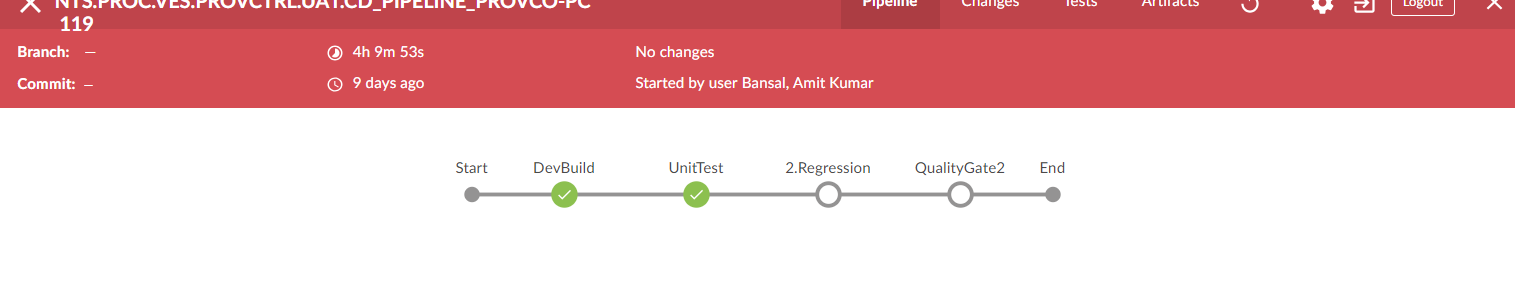 https://onejenkinscloud.vpc.verizon.com/nts/blue/organizations/jenkins/NTS.IVAV.VZIVAPP.UAT.DISPATCH_MS.CD_PIPELINE/detail/NTS.IVAV.VZIVAPP.UAT.DISPATCH_MS.CD_PIPELINE/235/pipeline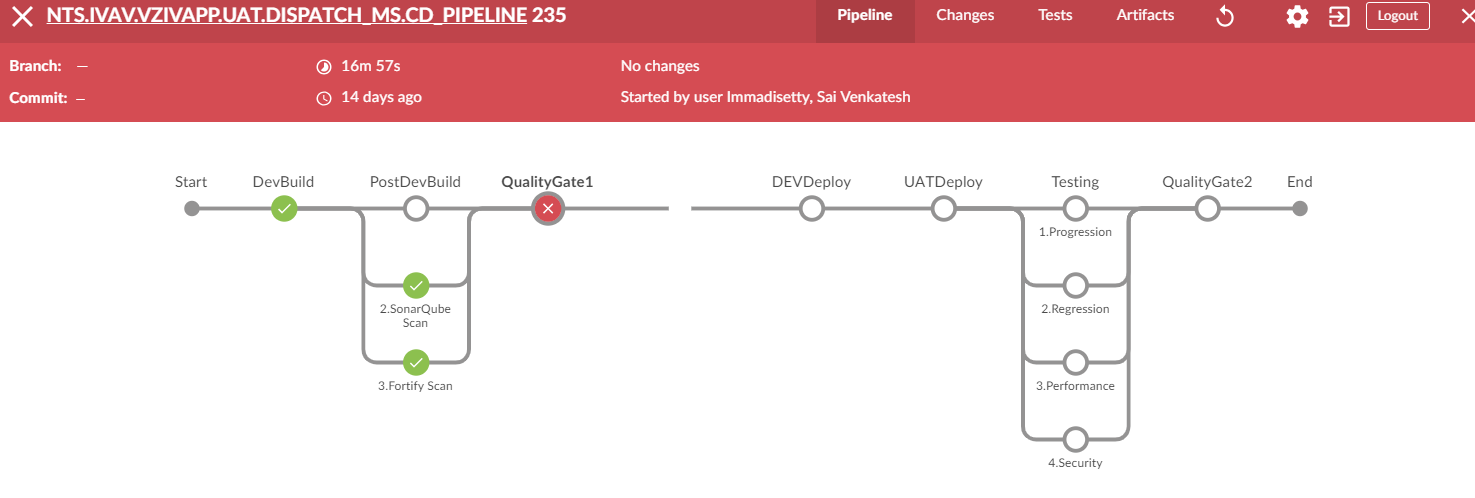 https://onejenkinscloud.vpc.verizon.com/nts/blue/organizations/jenkins/NTS.IVAV.VZIVAPP.UAT.DISPATCH_MS.CD_PIPELINE/detail/NTS.IVAV.VZIVAPP.UAT.DISPATCH_MS.CD_PIPELINE/243/pipeline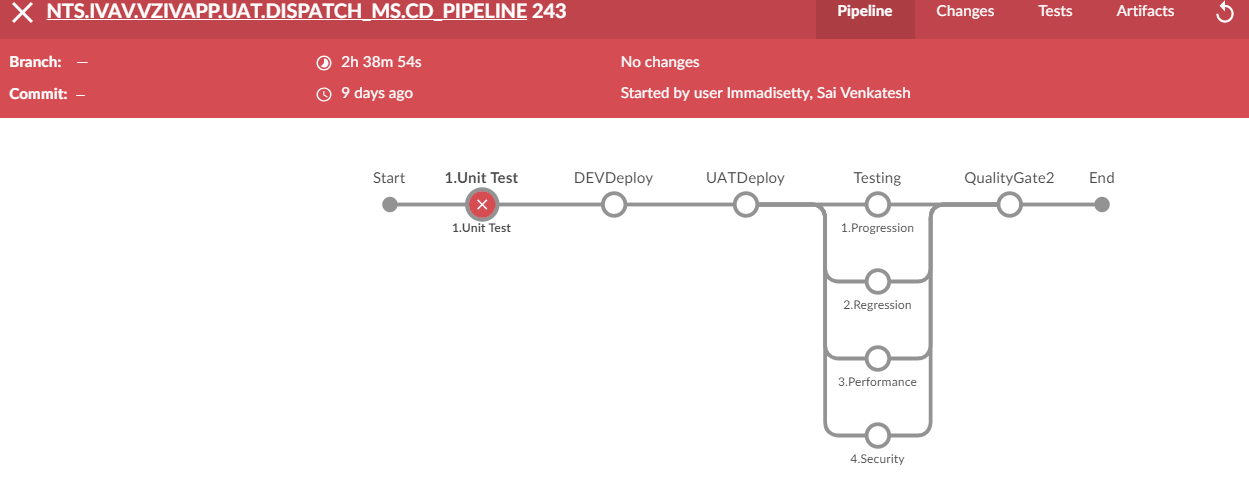 https://onejenkins.verizon.com/nts/blue/organizations/jenkins/NTS.B7EV.CICD.PIPELINES%2FNTS.PROC.VES.PROVCTRL.UAT.CD_PIPELINE_PROVCO-PC-AD/detail/NTS.PROC.VES.PROVCTRL.UAT.CD_PIPELINE_PROVCO-PC-AD/157/pipeline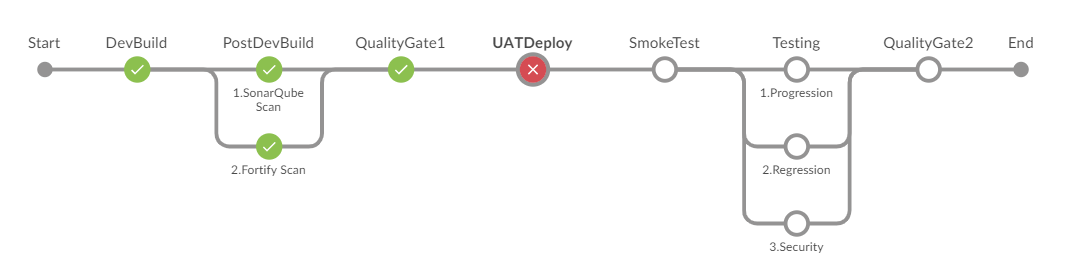 